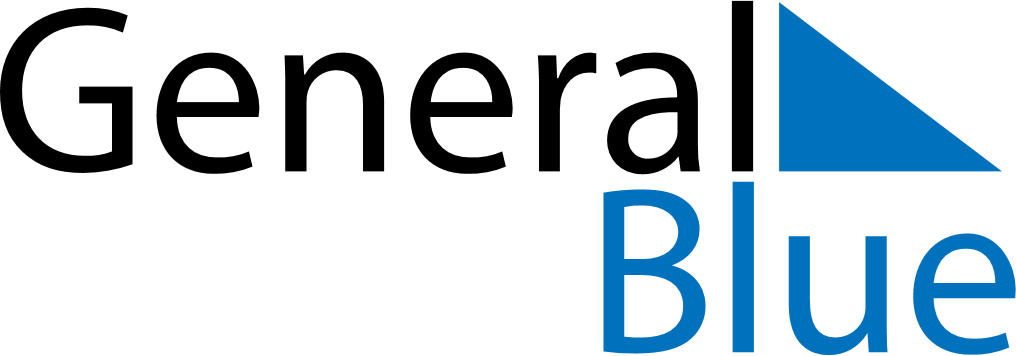 January 2022 CalendarJanuary 2022 CalendarJanuary 2022 CalendarJanuary 2022 CalendarJanuary 2022 CalendarMondayTuesdayWednesdayThursdayFridaySaturdaySunday12345678910111213141516171819202122232425262728293031